運動學程專兼任老師資料-學程網頁製作用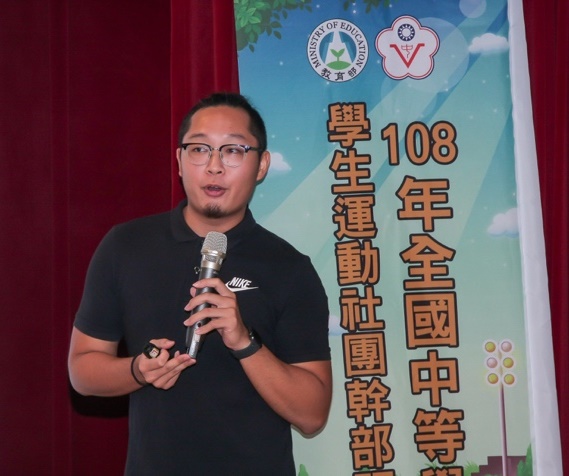 電話05-2721001分機2990或2993EMAILtpec3929@gmail.com學歷台北市立大學運動健康科學研究所 畢業專長運動傷害防護、重量訓練、體適能指導經歷前 南華大學棒球隊 隨隊防護員前 南華大學棒球隊 隨隊防護員前 南華大學棒球隊 隨隊防護員授課科目運動生理學、運動傷害防護學、運動貼紮、運動安全急救運動生理學、運動傷害防護學、運動貼紮、運動安全急救運動生理學、運動傷害防護學、運動貼紮、運動安全急救專業證照銀髮族功能性體適能指導員、重量訓練指導員、EMT-1銀髮族功能性體適能指導員、重量訓練指導員、EMT-1銀髮族功能性體適能指導員、重量訓練指導員、EMT-1論文不同動態伸展運動介入對腿後腱肌柔軟度與肌力之影響不同動態伸展運動介入對腿後腱肌柔軟度與肌力之影響不同動態伸展運動介入對腿後腱肌柔軟度與肌力之影響期刊或研討會論文離心運動前不同的被動熱身對於運動表現及恢復表現之影響離心運動前不同的被動熱身對於運動表現及恢復表現之影響離心運動前不同的被動熱身對於運動表現及恢復表現之影響黃子健期刊或研討會論文離心運動前不同的被動熱身對於運動表現及恢復表現之影響離心運動前不同的被動熱身對於運動表現及恢復表現之影響離心運動前不同的被動熱身對於運動表現及恢復表現之影響